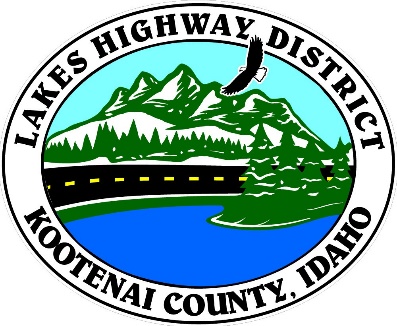 LAKES HIGHWAY DISTRICTNOTICE OF SPECIAL MEETINGThe Chairman of  the Board of Commissioners of the Lakes Highway District has called a special meeting  to be held on October 18, 2018  at the hour of 2:30 p.m. to be held at 11341 N. Ramsey  Road, Hayden, Idaho  83835, for the purpose of:1.	Call Meeting to Order2.	 Pledge of Allegiance3.	Approve October 18, 2018 Special Meeting AgendaRegular Session1.	Bunco Road Soil Testing – Action Item2.	Consider Pressure Washer Purchase -  Action Item3.	Surplus Truck T123 Transfer to City of Spirit Lake – Action Item4.	Executive Session       Idaho Code §74-206 (1) (a) – Hiring Public Employees – Action Item	         BOARD OF COMMISSIONERS                                                           THE LAKES HIGHWAY DISTRICT:Rodney A. Twete, ChairmanAny person needing special accommodations to participate in the above noticed meeting should contact Lakes Highway District two (2) business days prior to the meeting at (208)772-7527.Posted  October 18, 2018 @ 1:00 p.m. 